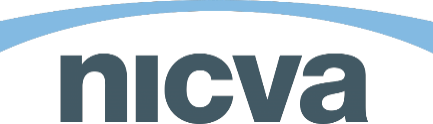 NOMINATION TO NICVA EXECUTIVE COMMITTEE Candidate InformationPlease outline your reasons for applying to be a NICVA Executive Committee Member.Please describe your relevant accountancy qualification(s) and experience that would support your role as an Executive Committee Member.Please describe any previous involvement / role you have held with voluntary or community organisations.Please provide any other relevant information to support your nomination.Please provide details of any formal relationships that might create a conflict of interest with a role as an Executive Committee Member at NICVA.Please return your completed form to edwina.crummy@nicva.org by 3pm on Friday 05 July 2024.Name:Current Role / Position:Contact Email Address:Contact Telephone No: